LAPORAN TUGAS AKHIRROUTER PC MIKROTIK SEBAGAI GATEWAY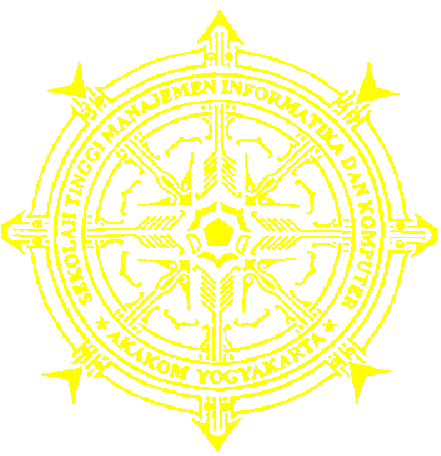 Diajukan sebagai salah satu syarat untuk menyelesaikan studi jenjang Diploma III di Sekolah Tinggi Manajemen Informatika dan Komputer AKAKOMYogyakartaDISUSUN OLEH :HENDRA PARMIZANo. Mhs	: 063310018Jurusan	: Teknik KomputerJenjang	: Diploma III (D3)SEKOLAH TINGGI MANAJEMEN INFORMATIKA DAN KOMPUTERAKAKOMYOGYAKARTAHALAMAN PENGESAHANROUTER PC MIKROTIK SEBAGAI GATEWAYTelah diujikan dan disahkan di hadapan Tim Penguji sebagai syarat untuk memperoleh Ahli Madya Sekolah Tinggi Manajemen Informatika dan Komputer AKAKOM Yogyakarta	Pada Hari	:				Tanggal	: Mengetahui,MOTTO“Do all the goods you can, All the best you can, In all times you can, In all places you can, For all the creatures you can”KATA PENGANTARSyukur Alhamdulillah ke hadirat Allah SWT yang telah melipahkan karunia , rahmat serta hidayahNya sehingga penulis dapat menyelesaikan Laporan Tugas Akhir dengan judul Router PC Mikrotik sebagai gateway. Penulis mengambil tugas akhir router pc dengan mikrotik karena sistem operasi ini semakin populer dikalangan jaringan komputer. Untuk itu laporan tugas akhir ini diajukan untuk memenuhi syarat diwajibkan bagi mahasiswa Sekolah Tinggi Manajemen Informatika dan Komputer AKAKOM Yogyakarta untuk mencapai Diploma III. Pada pelaksanaan tugas akhir ini penulis dibantu oleh berbagai pihak. Oleh karena itu pada kesempatan ini penulis ingin mengucapkan banyak terima kasih kepada :Bpk. Totok Budioko, S.T., M.T selaku dosen pembimbing yang telah banyak membantu memberi bimbingan serta arahannya dalam penulisan laporan ini.Bpk. Drs. Berta Bednar, M.T selaku Ketua Jurusan Teknik Komputer Diploma III STMIK AKAKOM Yogyakarta.Kedua orang tuaku, adikku satu-satunya beserta keluarga besar di kalimantan.Bpk. Heri sekeluarga atas dukungan serta pengertiannya.Bpk. Trisna, Bpk. Ombardi, Bpk. Thomas terima kasih atas kerjasamanya. Saurdara – saudara senasib seperjuangan Yuda, Uyub dan Roli satu kata buat kalian (happai dama). Kawan – kawan ku serta sahabat, Pak de, Umar, Madi, Yanto, Wahyu, Zizi, Koko, Rhean, Cipto, Pak pe makasih banyak bro..Teman-teman jurusan Teknik Komputer STMIK AKAKOM 2004, 2005, 2006,2007Tidak ada gading yang tak retak, maka dari itu penulis merasa bahwa karya tulis ini jauh dari sempurna. Bila ada kekurangan semata-mata karena keterbatasan penulis dalam menyusun karya tulis ini. Oleh karena itu penulis mengharapkan saran-saran serta kritik yang bersifat membangun untuk karya tulis ini.DAFTAR ISIHalaman Judul ………………………………………………...………...	iHalaman Pengesahan ……………………………………………...…..	iiHalaman Motto ………………….…………………………………….....	iiiKata Pengantar ………………………………….……………………….	ivDaftar Isi ………………………………………….……………………….	  viDaftar Tabel ....................................................................................... 	  viiiDaftar Gambar.................................................................................... 	  ixBAB I PENDAHULUAN..................................................................... 	1           1.1Latar Belakang...................................................................    	1           1.2 Tujuan..............................................................................    	2           1.3 Batasan Masalah..............................................................	3           1.4 Sistematikan Penulisan....................................................	3BAB II DASAR TEORI.......................................................................	5            2.1 Alamat IP.........................................................................	5                 2.1.1 Kelas Alamat IP........................................................	6                 2.1.2 Format Pengalamatan IPv4......................................	  9                 2.1.3 Subnet Mask............................................................	12           2.2 Network Address Translation (NAT).................................	12                 2.2.1 Dua Tipe NAT..........................................................	13                 2.2.2 Statik NAT................................................................	13                 2.2.3 Dinamik NAT dengan Pool (Kelompok)....................	13                 2.2.4. NAT Overload….......................................................	     13	      2.2.5. Cara kerja NAT………………………………………       14	 2.3 Dynamic Host Configuration Protocol (DHCP)..................15BAB III ANALISA KEBUTUHAN DAN IMPLEMENTASI..................	19           3.1 Topologi Jaringan.............................................................      20           3.2 Tahapan Implementasi......................................................	21                 3.2.1 Instalasi....................................................................	21                 3.2.2. Konfigurasi..............................................................	23                 3.2.3 Pengujian.................................................................	33BAB IV PENUTUP..............................................................................	35           5.1 Kesimpulan.......................................................................	35           5.2 Saran................................................................................      36Daftar Pustaka .................................................................................. 	    37Lampiran...........................................................................................	    38DAFTAR TABELTabel 2.1 IP Privat..................................................................	9Tabel 2.2 Subnet mask IP Private..........................................	12DAFTAR GAMBARGambar 2.1  Network Address Translasi...............................  14Gambar 3.1 Infrastruktur Jaringan.........................................	20Gambar 3.2 Booting CD Mikrotik...........................................	22Gambar 3.3 Paket Instalan Mikrotik........................................	22Gambar 3.4 Konfirmasi instalasi Mikrotik...............................	23Gambar 3.5 Halaman Login...................................................	23Gambar 3.6 Daftar antarmuka ..............................................	24Gambar 3.7 Network connection...........................................	30Gambar 3.8 TCP/IP properties..............................................	31Gambar 3.9 Local area connection status.........................	31